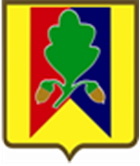 URZĄD GMINY DĘBE WIELKIEFormularz zgłoszeniowy do Gminnej Społecznej Komisji ds. Ochrony Zwierząt (GSKOZ) w Gminie Dębe Wielkie Dane osobowe: Skąd dowiedział/a się Pan/Pani o utworzeniu  Gminnej Społecznej Komisji ds. Ochrony Zwierząt:    strona internetowa urzędu gminy: http://www.debewielkie.pl/    fanpage na portalu społecznościowym: http://www.facebook.com/    Urząd Gminy Dębe Wielkie    znajomi    inne (jakie?) ……………………………………….. Czy masz zwierzę domowe?    tak    nie Znasz prawa zwierząt i przepisy ich dotyczące ?    tak    nie Jeśli tak, to wymień te, o których coś wiesz Czy twój pies/kot ma wszczepiony chip?    tak    nie URZĄD GMINY DĘBE WIELKIECzy słyszałeś/aś kiedyś o jakichkolwiek akcjach społecznych związanych z ochroną i traktowaniem zwierząt domowych?    tak    nie Wypisz znane Ci akcje: …………...……………, dn. ………………                    ………………….…………………………...                     (miejscowość, data)                                                                           imię i nazwisko (czytelny podpis) Wypełniony formularz zgłoszeniowy należy dostarczyć do placówki urzędu gminy lub e-mailem: m.borkowska@debewielkie.pl, bądź wysłać na adres:  Urząd Gminy Dębe Wielkie, ul. Strażacka 3, 05-311 Dębe Wielkie z dopiskiem: zgłoszenie do Gminnej Społecznej Komisji ds. Ochrony Zwierząt   Imię i Nazwisko Data urodzenia Adres zamieszkania Nr telefonu/adres e-mail 